AnmeAn

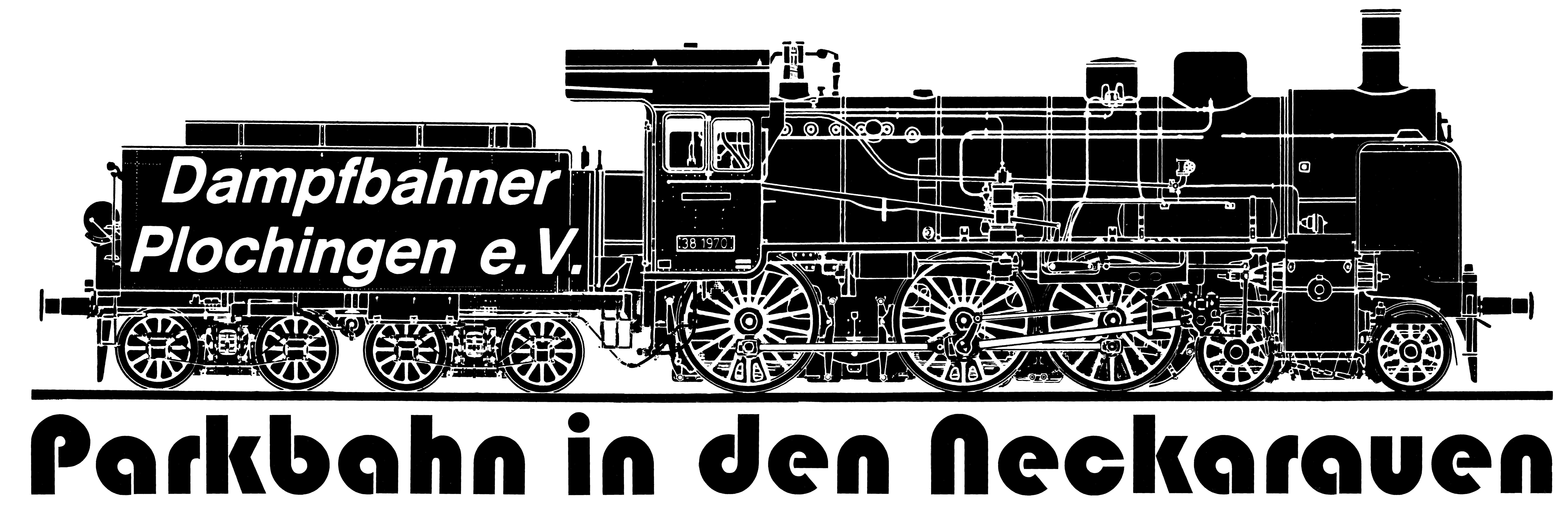 (Dieses Dokument wurde elektronisch erstellt und ist daher auch ohne Unterschrift gültig) (This document was issued electronically and is therefore valid without signature) Name:Name:Name:Vorname:	Vorname:	Vorname:	Vorname:	Vorname:	Vorname:	Nachname:Nachname:Nachname:Nachname:Nachname:Nachname:Adresse:Adresse:Adresse:Strasse	Strasse	Strasse	Strasse	Strasse	Strasse	PLZ:PLZ:PLZ:PLZ:StadtStadtStadtLand:Land:Land:E-Mail:E-Mail:E-Mail:email adresse	email adresse	email adresse	email adresse	email adresse	email adresse	email adresse	email adresse	email adresse	Tel Nr.Tel Nr.Nummer:Nummer:Nummer:Begleitperson:Begleitperson:Begleitperson:Vorname:Vorname:Vorname:Vorname:Vorname:Vorname:Nachname:Nachname:Nachname:Nachname:Nachname:Nachname:Vorname:Vorname:Vorname:Vorname:Vorname:Vorname:Nachname:Nachname:Nachname:Nachname:Nachname:Nachname:Vorname:Vorname:Vorname:Vorname:Vorname:Vorname:Nachname:Nachname:Nachname:Nachname:Nachname:Nachname:Ich bin Mitglied bei einem Dampfbahn Verein.Ich bin Mitglied bei einem Dampfbahn Verein.Ich bin Mitglied bei einem Dampfbahn Verein.Ich bin Mitglied bei einem Dampfbahn Verein.Ich bin Mitglied bei einem Dampfbahn Verein.Ich bin Mitglied bei einem Dampfbahn Verein.Ich bin Mitglied bei einem Dampfbahn Verein.Ich bin Mitglied bei einem Dampfbahn Verein.Ich bin Mitglied bei einem Dampfbahn Verein.Ich bin Mitglied bei einem Dampfbahn Verein.Ich bin Mitglied bei einem Dampfbahn Verein.Name des Vereins:Name des Vereins:Name des Vereins:Name des Vereins:Name des Vereins:Name des Vereins:Fahrzeugangaben:Fahrzeugangaben:Fahrzeugangaben:Fahrzeugangaben: Dampflok E-Lok Diesellok Dampflok E-Lok Diesellok Dampflok E-Lok Diesellok Dampflok E-Lok Diesellok Dampflok E-Lok Diesellok Dampflok E-Lok DiesellokLok Bezeichnung:Lok Bezeichnung:Lok Bezeichnung:Lok Bezeichnung:Lok Bezeichnung:Lok Bezeichnung:Anreise:Teilnehmer-essen:Teilnehmer-essen:Teilnehmer-essen:Teilnehmer-essen: Sa. 29.08.2020 (DBF-S) Fr. 04.09.2020  Sa. 29.08.2020 (DBF-S) Fr. 04.09.2020  Sa. 29.08.2020 (DBF-S) Fr. 04.09.2020  Sa. 29.08.2020 (DBF-S) Fr. 04.09.2020  Sa. 29.08.2020 (DBF-S) Fr. 04.09.2020  Sa. 29.08.2020 (DBF-S) Fr. 04.09.2020  Sa. 29.08.2020 (DBF-S) Fr. 04.09.2020 Abreise:Frühstück: Frühstück:  Do. 03.09.2020 Fr. 04.09.2020 Sa. 05.09.2020 So. 06.09.2020 Do. 03.09.2020 Fr. 04.09.2020 Sa. 05.09.2020 So. 06.09.2020 Do. 03.09.2020 Fr. 04.09.2020 Sa. 05.09.2020 So. 06.09.2020 Do. 03.09.2020 Fr. 04.09.2020 Sa. 05.09.2020 So. 06.09.2020 Do. 03.09.2020 Fr. 04.09.2020 Sa. 05.09.2020 So. 06.09.2020 Do. 03.09.2020 Fr. 04.09.2020 Sa. 05.09.2020 So. 06.09.2020 Do. 03.09.2020 Fr. 04.09.2020 Sa. 05.09.2020 So. 06.09.2020Abstellplatz: Abstellplatz:  Wohnwagen/Wohnmobile  Transportanhänger  Wohnwagen/Wohnmobile  Transportanhänger  Wohnwagen/Wohnmobile  Transportanhänger  Wohnwagen/Wohnmobile  Transportanhänger  Wohnwagen/Wohnmobile  Transportanhänger  Wohnwagen/Wohnmobile  Transportanhänger  Wohnwagen/Wohnmobile  Transportanhänger  Wohnwagen/Wohnmobile  Transportanhänger  Wohnwagen/Wohnmobile  Transportanhänger  Wohnwagen/Wohnmobile  Transportanhänger  Wohnwagen/Wohnmobile  Transportanhänger  Wohnwagen/Wohnmobile  Transportanhänger  Wohnwagen/Wohnmobile  Transportanhänger  Wohnwagen/Wohnmobile  Transportanhänger Eigene Notizen:1000 Zeichen möglich.Eigene Notizen:1000 Zeichen möglich.Eigene Notizen:1000 Zeichen möglich.Eigene Notizen:1000 Zeichen möglich.Eigene Notizen:1000 Zeichen möglich.Eigene Notizen:1000 Zeichen möglich.Eigene Notizen:1000 Zeichen möglich.Eigene Notizen:1000 Zeichen möglich.Eigene Notizen:1000 Zeichen möglich.Eigene Notizen:1000 Zeichen möglich.Eigene Notizen:1000 Zeichen möglich.Eigene Notizen:1000 Zeichen möglich.Eigene Notizen:1000 Zeichen möglich.Eigene Notizen:1000 Zeichen möglich.Eigene Notizen:1000 Zeichen möglich.Eigene Notizen:1000 Zeichen möglich.Ich bin damit einverstanden, dass meine Daten im Internen Gästebuchs des Vereins gespeichert werden. (I agree that my data will be saved in the club's internal guest book).  Ja   NeinIch bin damit einverstanden, dass meine Daten im Internen Gästebuchs des Vereins gespeichert werden. (I agree that my data will be saved in the club's internal guest book).  Ja   NeinIch bin damit einverstanden, dass meine Daten im Internen Gästebuchs des Vereins gespeichert werden. (I agree that my data will be saved in the club's internal guest book).  Ja   NeinIch bin damit einverstanden, dass meine Daten im Internen Gästebuchs des Vereins gespeichert werden. (I agree that my data will be saved in the club's internal guest book).  Ja   NeinIch bin damit einverstanden, dass meine Daten im Internen Gästebuchs des Vereins gespeichert werden. (I agree that my data will be saved in the club's internal guest book).  Ja   NeinIch bin damit einverstanden, dass meine Daten im Internen Gästebuchs des Vereins gespeichert werden. (I agree that my data will be saved in the club's internal guest book).  Ja   NeinIch bin damit einverstanden, dass meine Daten im Internen Gästebuchs des Vereins gespeichert werden. (I agree that my data will be saved in the club's internal guest book).  Ja   NeinIch bin damit einverstanden, dass meine Daten im Internen Gästebuchs des Vereins gespeichert werden. (I agree that my data will be saved in the club's internal guest book).  Ja   NeinIch bin damit einverstanden, dass meine Daten im Internen Gästebuchs des Vereins gespeichert werden. (I agree that my data will be saved in the club's internal guest book).  Ja   NeinIch bin damit einverstanden, dass meine Daten im Internen Gästebuchs des Vereins gespeichert werden. (I agree that my data will be saved in the club's internal guest book).  Ja   NeinIch bin damit einverstanden, dass meine Daten im Internen Gästebuchs des Vereins gespeichert werden. (I agree that my data will be saved in the club's internal guest book).  Ja   NeinIch bin damit einverstanden, dass meine Daten im Internen Gästebuchs des Vereins gespeichert werden. (I agree that my data will be saved in the club's internal guest book).  Ja   NeinIch bin damit einverstanden, dass meine Daten im Internen Gästebuchs des Vereins gespeichert werden. (I agree that my data will be saved in the club's internal guest book).  Ja   NeinIch bin damit einverstanden, dass meine Daten im Internen Gästebuchs des Vereins gespeichert werden. (I agree that my data will be saved in the club's internal guest book).  Ja   NeinIch bin damit einverstanden, dass meine Daten im Internen Gästebuchs des Vereins gespeichert werden. (I agree that my data will be saved in the club's internal guest book).  Ja   NeinIch bin damit einverstanden, dass meine Daten im Internen Gästebuchs des Vereins gespeichert werden. (I agree that my data will be saved in the club's internal guest book).  Ja   NeinIch bin damit einverstanden, dass dieses Formular im Falle einer Anreise vor dem 02.09.2020 an die Dampfbahnfreunde Sindelfingen e.V. (info@dbf-s.de) weitergeleitet wird.(I agree that this form will be forwarded to Dampfbahnfreunde Sindelfingen e.V. (info@dbf-s.de) if you arrive before 02.09.2020.) Ja   NeinIch bin damit einverstanden, dass dieses Formular im Falle einer Anreise vor dem 02.09.2020 an die Dampfbahnfreunde Sindelfingen e.V. (info@dbf-s.de) weitergeleitet wird.(I agree that this form will be forwarded to Dampfbahnfreunde Sindelfingen e.V. (info@dbf-s.de) if you arrive before 02.09.2020.) Ja   NeinIch bin damit einverstanden, dass dieses Formular im Falle einer Anreise vor dem 02.09.2020 an die Dampfbahnfreunde Sindelfingen e.V. (info@dbf-s.de) weitergeleitet wird.(I agree that this form will be forwarded to Dampfbahnfreunde Sindelfingen e.V. (info@dbf-s.de) if you arrive before 02.09.2020.) Ja   NeinIch bin damit einverstanden, dass dieses Formular im Falle einer Anreise vor dem 02.09.2020 an die Dampfbahnfreunde Sindelfingen e.V. (info@dbf-s.de) weitergeleitet wird.(I agree that this form will be forwarded to Dampfbahnfreunde Sindelfingen e.V. (info@dbf-s.de) if you arrive before 02.09.2020.) Ja   NeinIch bin damit einverstanden, dass dieses Formular im Falle einer Anreise vor dem 02.09.2020 an die Dampfbahnfreunde Sindelfingen e.V. (info@dbf-s.de) weitergeleitet wird.(I agree that this form will be forwarded to Dampfbahnfreunde Sindelfingen e.V. (info@dbf-s.de) if you arrive before 02.09.2020.) Ja   NeinIch bin damit einverstanden, dass dieses Formular im Falle einer Anreise vor dem 02.09.2020 an die Dampfbahnfreunde Sindelfingen e.V. (info@dbf-s.de) weitergeleitet wird.(I agree that this form will be forwarded to Dampfbahnfreunde Sindelfingen e.V. (info@dbf-s.de) if you arrive before 02.09.2020.) Ja   NeinIch bin damit einverstanden, dass dieses Formular im Falle einer Anreise vor dem 02.09.2020 an die Dampfbahnfreunde Sindelfingen e.V. (info@dbf-s.de) weitergeleitet wird.(I agree that this form will be forwarded to Dampfbahnfreunde Sindelfingen e.V. (info@dbf-s.de) if you arrive before 02.09.2020.) Ja   NeinIch bin damit einverstanden, dass dieses Formular im Falle einer Anreise vor dem 02.09.2020 an die Dampfbahnfreunde Sindelfingen e.V. (info@dbf-s.de) weitergeleitet wird.(I agree that this form will be forwarded to Dampfbahnfreunde Sindelfingen e.V. (info@dbf-s.de) if you arrive before 02.09.2020.) Ja   NeinIch bin damit einverstanden, dass dieses Formular im Falle einer Anreise vor dem 02.09.2020 an die Dampfbahnfreunde Sindelfingen e.V. (info@dbf-s.de) weitergeleitet wird.(I agree that this form will be forwarded to Dampfbahnfreunde Sindelfingen e.V. (info@dbf-s.de) if you arrive before 02.09.2020.) Ja   NeinIch bin damit einverstanden, dass dieses Formular im Falle einer Anreise vor dem 02.09.2020 an die Dampfbahnfreunde Sindelfingen e.V. (info@dbf-s.de) weitergeleitet wird.(I agree that this form will be forwarded to Dampfbahnfreunde Sindelfingen e.V. (info@dbf-s.de) if you arrive before 02.09.2020.) Ja   NeinIch bin damit einverstanden, dass dieses Formular im Falle einer Anreise vor dem 02.09.2020 an die Dampfbahnfreunde Sindelfingen e.V. (info@dbf-s.de) weitergeleitet wird.(I agree that this form will be forwarded to Dampfbahnfreunde Sindelfingen e.V. (info@dbf-s.de) if you arrive before 02.09.2020.) Ja   NeinIch bin damit einverstanden, dass dieses Formular im Falle einer Anreise vor dem 02.09.2020 an die Dampfbahnfreunde Sindelfingen e.V. (info@dbf-s.de) weitergeleitet wird.(I agree that this form will be forwarded to Dampfbahnfreunde Sindelfingen e.V. (info@dbf-s.de) if you arrive before 02.09.2020.) Ja   NeinIch bin damit einverstanden, dass dieses Formular im Falle einer Anreise vor dem 02.09.2020 an die Dampfbahnfreunde Sindelfingen e.V. (info@dbf-s.de) weitergeleitet wird.(I agree that this form will be forwarded to Dampfbahnfreunde Sindelfingen e.V. (info@dbf-s.de) if you arrive before 02.09.2020.) Ja   NeinIch bin damit einverstanden, dass dieses Formular im Falle einer Anreise vor dem 02.09.2020 an die Dampfbahnfreunde Sindelfingen e.V. (info@dbf-s.de) weitergeleitet wird.(I agree that this form will be forwarded to Dampfbahnfreunde Sindelfingen e.V. (info@dbf-s.de) if you arrive before 02.09.2020.) Ja   NeinIch bin damit einverstanden, dass dieses Formular im Falle einer Anreise vor dem 02.09.2020 an die Dampfbahnfreunde Sindelfingen e.V. (info@dbf-s.de) weitergeleitet wird.(I agree that this form will be forwarded to Dampfbahnfreunde Sindelfingen e.V. (info@dbf-s.de) if you arrive before 02.09.2020.) Ja   NeinIch bin damit einverstanden, dass dieses Formular im Falle einer Anreise vor dem 02.09.2020 an die Dampfbahnfreunde Sindelfingen e.V. (info@dbf-s.de) weitergeleitet wird.(I agree that this form will be forwarded to Dampfbahnfreunde Sindelfingen e.V. (info@dbf-s.de) if you arrive before 02.09.2020.) Ja   Nein